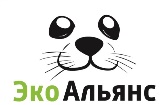 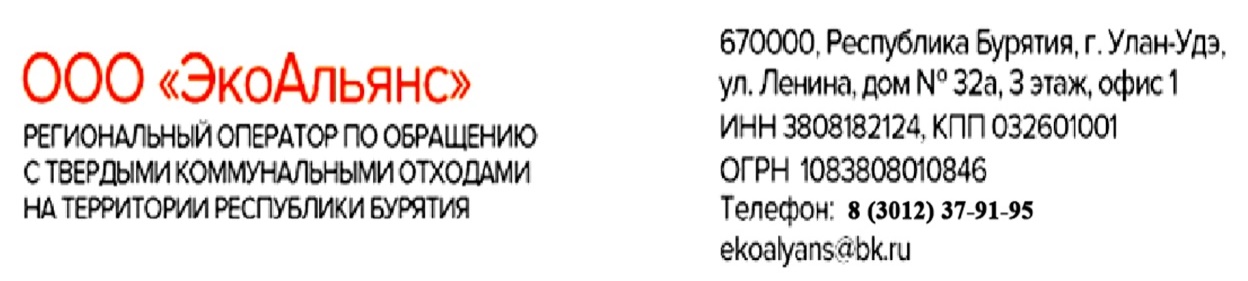 Внимание! Изменение тарифов с 1 июля 2021 года!Размер ежемесячной платы за коммунальную услугу по обращению с ТКОза одного человека в месяц составляет:Зона РБ01.04.2019 - 30.06.2020, руб.01.07.2020 – 30.06.2021, руб.01.07.2021 – 31.12.2021, руб.1 зона67,7669,8572,64